If you are tired of wiping oil off of your valve cover, smelling blow-by coming out of your road draft tube, or want to help reduce pollution of the environment, then this article may be for you.In the early 1950’s General Motors started to introduce their improved engine ventilation system (PCV):- Positive Crankcase Ventilation. It was intended to provide a continuous and calibrated air flow through the engine to combine with blow-by gasses and re-burn them for a cleaner engine and cleaner environment. Previously blow-by was allowed to escape (through the road draft tube) into the atmosphere.The canister that presses into the block serves an important job – it separates oil droplets from the blow-by gasses. Failure to retain this oil separator will result in excessive oil in the PCV system and poor oil economy and possible spark plug fouling.The majority of the benefits of this system can be achieved, on the 216/235/261 family of engines by simple modifications to existing hardware. Just cut off the long tube and press / glue in a 250 PCV valve and grommet. Run the 3/8” I.D. hose to the vacuum fitting on the inlet manifold, Re-setting the idle speed and mixture, may be required.Thomas P. Langdon 								27-Jul-2018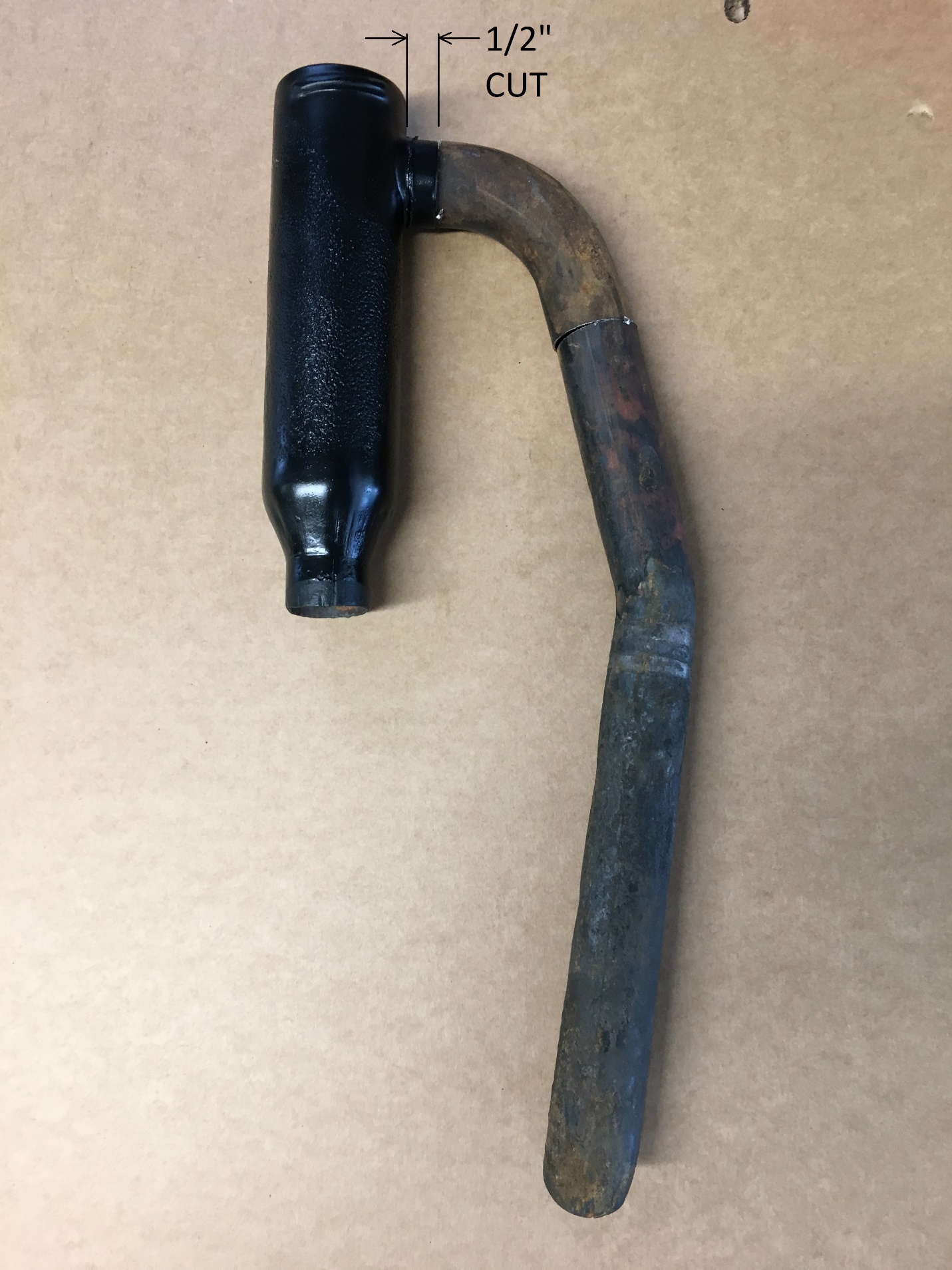 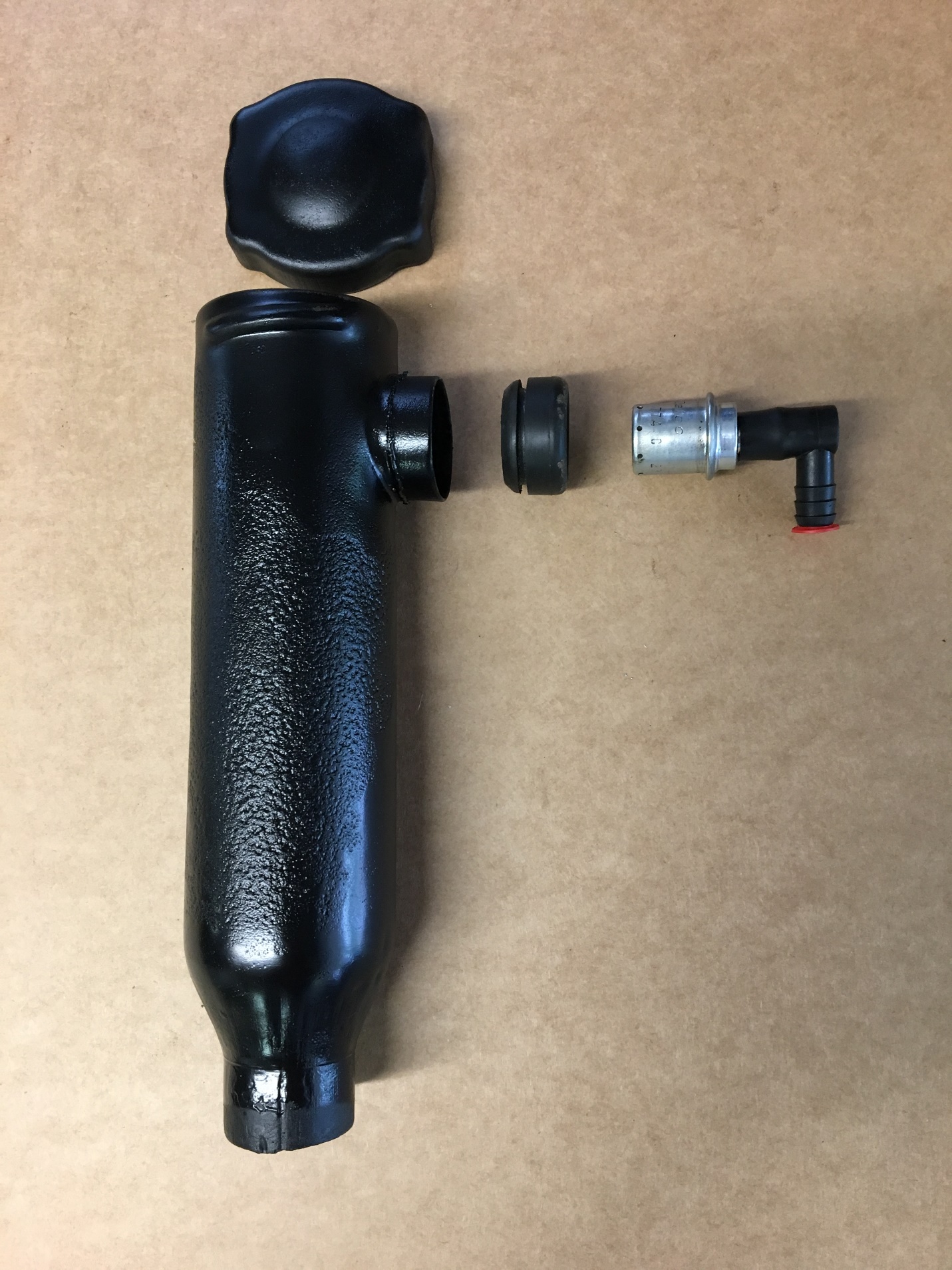 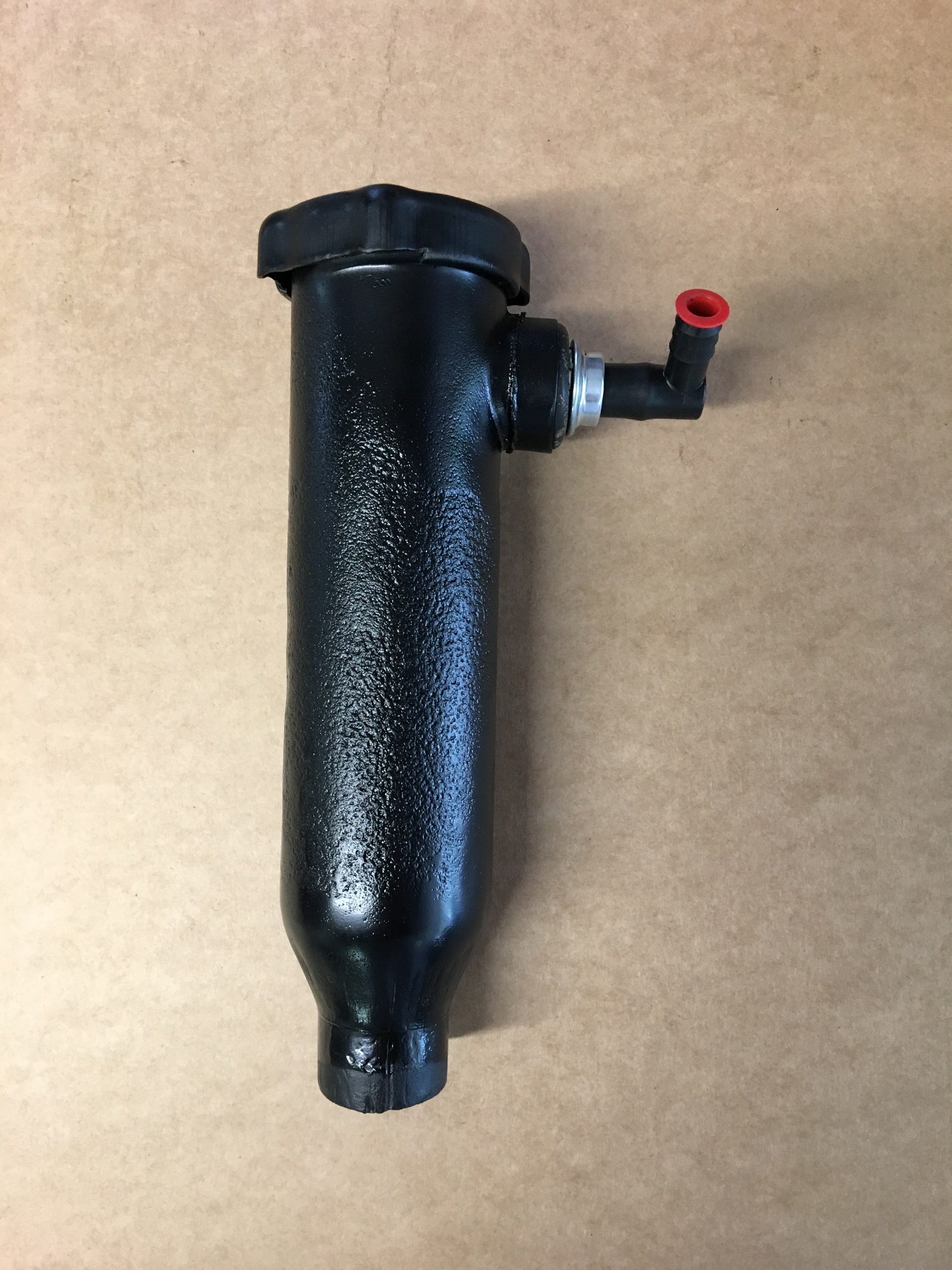 